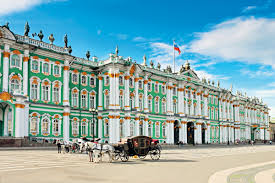 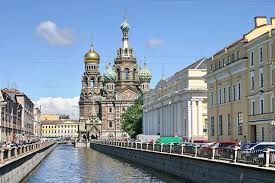 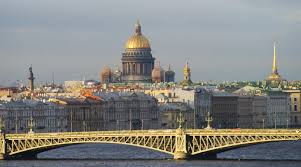 SZTOKHOLM-HELSINKI- SANKT PETERSBURG-TALLIN-SZTOKHOLM             Ramowy programTermin: czerwiec 2020Cena : 4240 pln  Dzień pierwszy  		
16.45 spotkanie z pilotem na Terminalu Promowym Gdańsk Westerplatte Polferries         ul. Sucharskiego 70 
         odprawa biletowa , zaokrętowanie na prom 18.00  wyjście promu do Nyneshamn           kolacja – danie dnia 
Dzień drugi  
08-10.00 śniadanie na promie – bufet samoobsługowy 12.00  przyjście do Nyneshamn , opuszczenie promu          przejazd do Sztokholmu13-15.00 zwiedzanie Sztokholmu – punkt widokowy , Stare Miasto   15.30  zaokrętowanie na prom  Viking Line  16.00  wyjście promu ze Sztokholmu do Helsinek              Kolacja – bufet samoobsługowy
Dzień trzeci  07-09.00 śniadanie na promie – bufet 09.15  przyjście promu do Helsinek ./czas lokalny /           Zwiedzanie Helsinek – Plac Senacki , Katedra Św. Mikołaja, Cerkiew Uspieńska, okrągły          kościół wykuty w skale Temppelaukio (koszt własny–3 euro), pomnik J. Sibeliusa17.00  zaokrętowanie na prom St. Peter Line  18.00  wyjście promu z Helsinek do Sankt Petersburga           Kolacja – bufet samoobsługowy z winem i piwem           Atrakcje na pokładach promu – muzyka na żywo ,bary, puby ,występy artystyczne, dyskotekiDzień czwarty  
07:30-09:00 śniadanie w restauracji na promie 
09:00 przypłynięcie promu do SANKT PETERSBURGA 
         przejazd z portu do centrum miasta 
         zwiedzanie miasta z przewodnikiem: autokarowy objazd miasta, Przejazd do Peterhofu - letniej rezydencji Piotra I. Zwiedzanie Parku Dolnego z          fontannami i kaskadami .Przejazd do Carskiego Sioła. Zwiedzanie pałacu Katarzyny Wielkiej wraz z Bursztynową Komnatą oraz Wielką Salą Tronową.          Kolacja , zakwaterowanie w hotelu , nocleg     Dzień piąty  08-09.00 śniadanie w hotelu          ciąg dalszy zwiedzania : Pałac zimowy z Ermitażem- największym          muzeum na świecie .Krążownik Aurora (z zewnątrz)-symbol rewolucji październikowej,         Plac  Św. Izaaka, Sobór Św, Izaaka (wnętrza), Newski Prospekt , Katedra Kazańska,          Twierdza Pietropawłowska.         Rejs stateczkiem po Newie          Kolacja , Nocleg w hotelu Dzień szósty   
08-09.00 śniadanie w hotelu 
          objazd miasta ; cerkiew i klasztor Smolny, Teatr Mariński, zabudowania Wyspy           Wasilewskiej , nabrzeże Uniwersyteckie i Pałacowe, Plac Sztuki.           Czas wolny na zakup rosyjskich specjałów. 16:00 przejazd z centrum do portu na prom do Helsinek 
        odprawa paszportowo-biletowa, 
        zaokrętowanie na prom, zakwaterowanie w kabinach 
19.00 wypłynięcie promu armatora St. Peter Line z Sankt Petersburga 
         kolacja bufetowa all-inclusive w restauracji na promie, 
         wieczór rozrywki, dyskoteka, nocleg Dzień siódmy  
07:00-08:00 śniadanie w restauracji na promie 
09:00 przypłynięcie do Tallina           autokarowe i piesze zwiedzanie miasta z przewodnikiem m.in.: Park Kadriorg z rezydencją Cara               Piotra I Wielkiego, rezydencja Prezydenta Estonii
          Przejazd na Stare Miasto - Estoński Prawosławny Sobór Aleksandra Newskiego,           Katedra „Toomkirik”, taras widokowy, mury obronne oddzielające Górne i Dolne miasto,          baszta „Kiek in de Kök” 
          Plac Ratuszowy z Ratuszem, Apteka Magistracka - najstarsza nieprzerwalnie funkcjonująca           apteka w Europie, Kamieniczka Wielkiej Gildii, Kanuta, Olava. 
          Kamieniczka Bractwa Czarnogłowych, Kościół św. Olava, w XVI w. najwyższa budowla w Europie,              kamieniczki kupieckie Trzy Siostry 
17.30  zaokrętowanie na prom 18.30 wyjście promu z Tallina do Sztokholmu           kolacja bufetowa           Atrakcje i rozrywka na pokładach promu   .         Dzień ósmy 
07:30-09:00- śniadanie w restauracji na promie 
09.30 przypłynięcie do SZTOKHOLMU 
10:00-13.30 zwiedzanie miasta: objazd miasta Ratusz Sztokholmski (koszt własny) ,         wejście do Muzeum Vasa (koszt własny 200 sek. ) , czas wolny16.00 przejazd autokarem ze Sztokholmu do Nyneshamn17.00  zaokrętowanie na prom Wawel 18.00  wyjście promu z Nyneshamn do Gdańska           Kolacja Dzień dziewiąty  
08:00-10:00 śniadanie w restauracji na promie 
12:00 przypłynięcie do Gdańska 
Zakończenie wycieczki Świadczenia:*przejazd promem Polferries na trasie  Gdańsk-Nyneshamn -Gdańsk   z miejscem w kabinie 2 osobowej z łazienką bez okna* wyżywienie na promie Polferries  – 2 x kolacja  serwowana                                                       2 x śniadanie – bufet   *przejazd promem Viking Line na trasie Sztokholm-Helsinki   z miejscem w kabinie 2 osobowej z łazienką bez okna*wyżywienie na promie Viking Line : 1 x śniadanie bufet                                                      1 x kolacja bufet  *przejazd promem St. Peter Line na trasie Helsinki - Sankt Petersburg  oraz   Sankt Petersburg-Tallin –Sztokholm *wyżywienie na promie St. Peter Line : 2 x śniadanie bufet                                                        2 x kolacja bufet samoobsługowy *1 x obiado-kolacja w restauracji w Tallinie  *2 x nocleg w hotelu w Sankt Petersburgu + śniadanie *2 x kolacja w restauracji w Sankt Petersburgu  * zwiedzanie  Helsinek, Tallina i Sztokholmu wg programu .*zwiedzanie z przewodnikiem w Sankt Petersburgu wraz ze zwiedzaniem wnętrz m.in.: Isakievskij Sobór,   Carskie Sioło, Peterhof, Ermitaż (bilety wstępu dodatkowo płatne –około 120 euro ) *opieka polskiego pilota-przewodnika *wynajęcie autokaru na czas trwania wycieczki*ubezpieczenie KL i NW Signal Iduna (wariant podstawowy, nie obejmujący chorób przewlekłych)  KL 20000 euro i NNW 15000 pln * składkę na Turystyczny Fundusz  GwarancyjnyUwaga: Organizator zastrzega sobie prawo do zmian programu z przyczyn koniecznych .